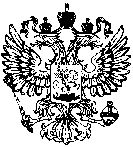 Асиновская городская прокуратура разъясняетПренебрежение требованиями пожарной безопасности недопустимо. За их нарушение установлена административная и уголовная ответственность.Так, нарушение требований пожарной безопасности, влечет ответственность, предусмотренную ст. 20.4 Кодекса Российской Федерации об административных правонарушениях.К ней могут привлечь организацию, индивидуального предпринимателя, должностное лицо (руководителя организации, работника, ответственного за пожарную безопасность) и просто гражданина, допустивших нарушение норм и правил пожарной безопасности.Совершение указанного административного правонарушения влечет наложение административного штрафа на граждан, должностных лиц, индивидуальных предпринимателей и юридических лиц.Максимальный размер штрафа составляет для граждан 50 000 руб., для юридических лиц до 2 000 000 руб. или административное приостановление деятельности на срок до девяноста суток. Если в результате нарушения правил пожарной безопасности погибли люди или причинен тяжкий вред здоровью человека, виновные лица, на которых лежала обязанность по их соблюдению, будут привлечены к уголовной ответственности, например, по статье 219 Уголовного кодекса Российской Федерации. Санкцией статьи в зависимости от наступивших последствий предусмотрено наказание вплоть до лишения свободы на срок до 7 лет с лишением права занимать определенные должности или заниматься определенной деятельностью на срок до 3 лет или без такового.В случае уничтожения или повреждение чужого имущества в крупном размере (то есть более 250 тысяч рублей), совершенные путем неосторожного обращения с огнем, виновному, помимо необходимости возмещения причиненного вреда, грозит наказание по статье 168 Уголовного кодекса Российской Федерации от штрафа в размере до 120 000 рублей до 1 года лишения свободы.ПРОКУРАТУРА РОССИЙСКОЙ ФЕДЕРАЦИИПРОКУРАТУРА
ТОМСКОЙ ОБЛАСТИАСИНОВСКАЯ ГОРОДСКАЯ ПРОКУРАТУРАул. Буева, 32, г. Асино, 636800